                                          REDLAND BAY STATE SCHOOL BOOKLIST
                                           YEAR 2 - 2024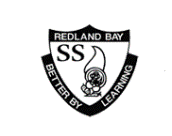 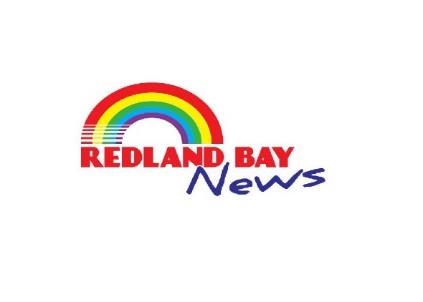 When ordering through Redland Bay News if you have any queries PLEASE don’t hesitate to call us on (07) 3206 7997.  Although we will happily accept all orders at any stage it would be appreciated if parents/caregivers could please submit your orders ASAP as later orders can be affected by supply delays over the Christmas/New Year holiday period.ItemNumber RequiredCost EachCost EachNumber OrderingTotal ($)Ordering Options:1) 1) Google Forms: Form can be submitted via the Redland Bay News Facebook page at:https://www.facebook.com/redlandbaynewsagent/ (payment to be made at time of collection)2) Email:backtoschool@redbaynews.com.au3) Drop orders into Redland Bay News – Redland Bay Shopping Village, Broadwater Terrace, Redland BayORRedland Bay State School Office (by Friday, 8th Dec 23)All items specified should be marked with child’s name.  Please try to purchase the suggested brands as we have found that they last longer.  Please remember that some items will need to be replaced throughout the year.* If previously purchased and in good order, do not repurchaseColoured Pencils – 12 Long  Texta/Crayola2 Pk$4.50$4.50Ordering Options:1) 1) Google Forms: Form can be submitted via the Redland Bay News Facebook page at:https://www.facebook.com/redlandbaynewsagent/ (payment to be made at time of collection)2) Email:backtoschool@redbaynews.com.au3) Drop orders into Redland Bay News – Redland Bay Shopping Village, Broadwater Terrace, Redland BayORRedland Bay State School Office (by Friday, 8th Dec 23)All items specified should be marked with child’s name.  Please try to purchase the suggested brands as we have found that they last longer.  Please remember that some items will need to be replaced throughout the year.* If previously purchased and in good order, do not repurchaseHB Pencils - Box of 12 eg Goldfaber, Staedtler2 Boxes$4.95$4.95Ordering Options:1) 1) Google Forms: Form can be submitted via the Redland Bay News Facebook page at:https://www.facebook.com/redlandbaynewsagent/ (payment to be made at time of collection)2) Email:backtoschool@redbaynews.com.au3) Drop orders into Redland Bay News – Redland Bay Shopping Village, Broadwater Terrace, Redland BayORRedland Bay State School Office (by Friday, 8th Dec 23)All items specified should be marked with child’s name.  Please try to purchase the suggested brands as we have found that they last longer.  Please remember that some items will need to be replaced throughout the year.* If previously purchased and in good order, do not repurchaseFelt Pens – Pack of 12  Texta1 Pk$3.75$3.75Ordering Options:1) 1) Google Forms: Form can be submitted via the Redland Bay News Facebook page at:https://www.facebook.com/redlandbaynewsagent/ (payment to be made at time of collection)2) Email:backtoschool@redbaynews.com.au3) Drop orders into Redland Bay News – Redland Bay Shopping Village, Broadwater Terrace, Redland BayORRedland Bay State School Office (by Friday, 8th Dec 23)All items specified should be marked with child’s name.  Please try to purchase the suggested brands as we have found that they last longer.  Please remember that some items will need to be replaced throughout the year.* If previously purchased and in good order, do not repurchase*Oil Pastels – Pack of 16  Micador1 Pk$6.95$6.95Ordering Options:1) 1) Google Forms: Form can be submitted via the Redland Bay News Facebook page at:https://www.facebook.com/redlandbaynewsagent/ (payment to be made at time of collection)2) Email:backtoschool@redbaynews.com.au3) Drop orders into Redland Bay News – Redland Bay Shopping Village, Broadwater Terrace, Redland BayORRedland Bay State School Office (by Friday, 8th Dec 23)All items specified should be marked with child’s name.  Please try to purchase the suggested brands as we have found that they last longer.  Please remember that some items will need to be replaced throughout the year.* If previously purchased and in good order, do not repurchaseHighlighters –  1 x Pk of 5 (assorted colours)1 Pack $6.75$6.75Ordering Options:1) 1) Google Forms: Form can be submitted via the Redland Bay News Facebook page at:https://www.facebook.com/redlandbaynewsagent/ (payment to be made at time of collection)2) Email:backtoschool@redbaynews.com.au3) Drop orders into Redland Bay News – Redland Bay Shopping Village, Broadwater Terrace, Redland BayORRedland Bay State School Office (by Friday, 8th Dec 23)All items specified should be marked with child’s name.  Please try to purchase the suggested brands as we have found that they last longer.  Please remember that some items will need to be replaced throughout the year.* If previously purchased and in good order, do not repurchaseWhiteboard Markers – Pack of 4 (Staedtler)3 Pks$11.95$11.95Ordering Options:1) 1) Google Forms: Form can be submitted via the Redland Bay News Facebook page at:https://www.facebook.com/redlandbaynewsagent/ (payment to be made at time of collection)2) Email:backtoschool@redbaynews.com.au3) Drop orders into Redland Bay News – Redland Bay Shopping Village, Broadwater Terrace, Redland BayORRedland Bay State School Office (by Friday, 8th Dec 23)All items specified should be marked with child’s name.  Please try to purchase the suggested brands as we have found that they last longer.  Please remember that some items will need to be replaced throughout the year.* If previously purchased and in good order, do not repurchase*Watercolour Paint Pallet – hard discs Micador1$8.95$8.95Ordering Options:1) 1) Google Forms: Form can be submitted via the Redland Bay News Facebook page at:https://www.facebook.com/redlandbaynewsagent/ (payment to be made at time of collection)2) Email:backtoschool@redbaynews.com.au3) Drop orders into Redland Bay News – Redland Bay Shopping Village, Broadwater Terrace, Redland BayORRedland Bay State School Office (by Friday, 8th Dec 23)All items specified should be marked with child’s name.  Please try to purchase the suggested brands as we have found that they last longer.  Please remember that some items will need to be replaced throughout the year.* If previously purchased and in good order, do not repurchaseArtline Permanent Marker – medium Point1$4.25$4.25Ordering Options:1) 1) Google Forms: Form can be submitted via the Redland Bay News Facebook page at:https://www.facebook.com/redlandbaynewsagent/ (payment to be made at time of collection)2) Email:backtoschool@redbaynews.com.au3) Drop orders into Redland Bay News – Redland Bay Shopping Village, Broadwater Terrace, Redland BayORRedland Bay State School Office (by Friday, 8th Dec 23)All items specified should be marked with child’s name.  Please try to purchase the suggested brands as we have found that they last longer.  Please remember that some items will need to be replaced throughout the year.* If previously purchased and in good order, do not repurchaseSteel Sharpener – 2 Hole with shaving container2$1.30$1.30Ordering Options:1) 1) Google Forms: Form can be submitted via the Redland Bay News Facebook page at:https://www.facebook.com/redlandbaynewsagent/ (payment to be made at time of collection)2) Email:backtoschool@redbaynews.com.au3) Drop orders into Redland Bay News – Redland Bay Shopping Village, Broadwater Terrace, Redland BayORRedland Bay State School Office (by Friday, 8th Dec 23)All items specified should be marked with child’s name.  Please try to purchase the suggested brands as we have found that they last longer.  Please remember that some items will need to be replaced throughout the year.* If previously purchased and in good order, do not repurchaseEraser – Plain White2$1.00$1.00Ordering Options:1) 1) Google Forms: Form can be submitted via the Redland Bay News Facebook page at:https://www.facebook.com/redlandbaynewsagent/ (payment to be made at time of collection)2) Email:backtoschool@redbaynews.com.au3) Drop orders into Redland Bay News – Redland Bay Shopping Village, Broadwater Terrace, Redland BayORRedland Bay State School Office (by Friday, 8th Dec 23)All items specified should be marked with child’s name.  Please try to purchase the suggested brands as we have found that they last longer.  Please remember that some items will need to be replaced throughout the year.* If previously purchased and in good order, do not repurchase*Scissors1 Pair$3.00$3.00Ordering Options:1) 1) Google Forms: Form can be submitted via the Redland Bay News Facebook page at:https://www.facebook.com/redlandbaynewsagent/ (payment to be made at time of collection)2) Email:backtoschool@redbaynews.com.au3) Drop orders into Redland Bay News – Redland Bay Shopping Village, Broadwater Terrace, Redland BayORRedland Bay State School Office (by Friday, 8th Dec 23)All items specified should be marked with child’s name.  Please try to purchase the suggested brands as we have found that they last longer.  Please remember that some items will need to be replaced throughout the year.* If previously purchased and in good order, do not repurchaseCrayola Playdough 112g2 Tubs$2.50$2.50Ordering Options:1) 1) Google Forms: Form can be submitted via the Redland Bay News Facebook page at:https://www.facebook.com/redlandbaynewsagent/ (payment to be made at time of collection)2) Email:backtoschool@redbaynews.com.au3) Drop orders into Redland Bay News – Redland Bay Shopping Village, Broadwater Terrace, Redland BayORRedland Bay State School Office (by Friday, 8th Dec 23)All items specified should be marked with child’s name.  Please try to purchase the suggested brands as we have found that they last longer.  Please remember that some items will need to be replaced throughout the year.* If previously purchased and in good order, do not repurchaseRuler – Wooden1$1.00$1.00Ordering Options:1) 1) Google Forms: Form can be submitted via the Redland Bay News Facebook page at:https://www.facebook.com/redlandbaynewsagent/ (payment to be made at time of collection)2) Email:backtoschool@redbaynews.com.au3) Drop orders into Redland Bay News – Redland Bay Shopping Village, Broadwater Terrace, Redland BayORRedland Bay State School Office (by Friday, 8th Dec 23)All items specified should be marked with child’s name.  Please try to purchase the suggested brands as we have found that they last longer.  Please remember that some items will need to be replaced throughout the year.* If previously purchased and in good order, do not repurchaseGlue Stick -  Blustik 35g6$3.00$3.00Ordering Options:1) 1) Google Forms: Form can be submitted via the Redland Bay News Facebook page at:https://www.facebook.com/redlandbaynewsagent/ (payment to be made at time of collection)2) Email:backtoschool@redbaynews.com.au3) Drop orders into Redland Bay News – Redland Bay Shopping Village, Broadwater Terrace, Redland BayORRedland Bay State School Office (by Friday, 8th Dec 23)All items specified should be marked with child’s name.  Please try to purchase the suggested brands as we have found that they last longer.  Please remember that some items will need to be replaced throughout the year.* If previously purchased and in good order, do not repurchase*Small Pencil Case – Stores Felt Pens, Colours2$2.95$2.95Ordering Options:1) 1) Google Forms: Form can be submitted via the Redland Bay News Facebook page at:https://www.facebook.com/redlandbaynewsagent/ (payment to be made at time of collection)2) Email:backtoschool@redbaynews.com.au3) Drop orders into Redland Bay News – Redland Bay Shopping Village, Broadwater Terrace, Redland BayORRedland Bay State School Office (by Friday, 8th Dec 23)All items specified should be marked with child’s name.  Please try to purchase the suggested brands as we have found that they last longer.  Please remember that some items will need to be replaced throughout the year.* If previously purchased and in good order, do not repurchase*Headphone with 3.5mm socket (Not Earbuds)1$10.50$10.50Ordering Options:1) 1) Google Forms: Form can be submitted via the Redland Bay News Facebook page at:https://www.facebook.com/redlandbaynewsagent/ (payment to be made at time of collection)2) Email:backtoschool@redbaynews.com.au3) Drop orders into Redland Bay News – Redland Bay Shopping Village, Broadwater Terrace, Redland BayORRedland Bay State School Office (by Friday, 8th Dec 23)All items specified should be marked with child’s name.  Please try to purchase the suggested brands as we have found that they last longer.  Please remember that some items will need to be replaced throughout the year.* If previously purchased and in good order, do not repurchaseBox of Kleenex Tissues 2  boxes$2.75$2.75Ordering Options:1) 1) Google Forms: Form can be submitted via the Redland Bay News Facebook page at:https://www.facebook.com/redlandbaynewsagent/ (payment to be made at time of collection)2) Email:backtoschool@redbaynews.com.au3) Drop orders into Redland Bay News – Redland Bay Shopping Village, Broadwater Terrace, Redland BayORRedland Bay State School Office (by Friday, 8th Dec 23)All items specified should be marked with child’s name.  Please try to purchase the suggested brands as we have found that they last longer.  Please remember that some items will need to be replaced throughout the year.* If previously purchased and in good order, do not repurchase*Scrapbooks 6$2.95$2.95Ordering Options:1) 1) Google Forms: Form can be submitted via the Redland Bay News Facebook page at:https://www.facebook.com/redlandbaynewsagent/ (payment to be made at time of collection)2) Email:backtoschool@redbaynews.com.au3) Drop orders into Redland Bay News – Redland Bay Shopping Village, Broadwater Terrace, Redland BayORRedland Bay State School Office (by Friday, 8th Dec 23)All items specified should be marked with child’s name.  Please try to purchase the suggested brands as we have found that they last longer.  Please remember that some items will need to be replaced throughout the year.* If previously purchased and in good order, do not repurchase A4 Yr 2 Exercise Books7$1.45$1.45Ordering Options:1) 1) Google Forms: Form can be submitted via the Redland Bay News Facebook page at:https://www.facebook.com/redlandbaynewsagent/ (payment to be made at time of collection)2) Email:backtoschool@redbaynews.com.au3) Drop orders into Redland Bay News – Redland Bay Shopping Village, Broadwater Terrace, Redland BayORRedland Bay State School Office (by Friday, 8th Dec 23)All items specified should be marked with child’s name.  Please try to purchase the suggested brands as we have found that they last longer.  Please remember that some items will need to be replaced throughout the year.* If previously purchased and in good order, do not repurchase*LARGE pencil case 2$5.95$5.95Ordering Options:1) 1) Google Forms: Form can be submitted via the Redland Bay News Facebook page at:https://www.facebook.com/redlandbaynewsagent/ (payment to be made at time of collection)2) Email:backtoschool@redbaynews.com.au3) Drop orders into Redland Bay News – Redland Bay Shopping Village, Broadwater Terrace, Redland BayORRedland Bay State School Office (by Friday, 8th Dec 23)All items specified should be marked with child’s name.  Please try to purchase the suggested brands as we have found that they last longer.  Please remember that some items will need to be replaced throughout the year.* If previously purchased and in good order, do not repurchaseA4 10mm grid book1$1.95$1.95Ordering Options:1) 1) Google Forms: Form can be submitted via the Redland Bay News Facebook page at:https://www.facebook.com/redlandbaynewsagent/ (payment to be made at time of collection)2) Email:backtoschool@redbaynews.com.au3) Drop orders into Redland Bay News – Redland Bay Shopping Village, Broadwater Terrace, Redland BayORRedland Bay State School Office (by Friday, 8th Dec 23)All items specified should be marked with child’s name.  Please try to purchase the suggested brands as we have found that they last longer.  Please remember that some items will need to be replaced throughout the year.* If previously purchased and in good order, do not repurchaseA4 Coloured Paper Pack – 50 sheets 1$10.95$10.95Ordering Options:1) 1) Google Forms: Form can be submitted via the Redland Bay News Facebook page at:https://www.facebook.com/redlandbaynewsagent/ (payment to be made at time of collection)2) Email:backtoschool@redbaynews.com.au3) Drop orders into Redland Bay News – Redland Bay Shopping Village, Broadwater Terrace, Redland BayORRedland Bay State School Office (by Friday, 8th Dec 23)All items specified should be marked with child’s name.  Please try to purchase the suggested brands as we have found that they last longer.  Please remember that some items will need to be replaced throughout the year.* If previously purchased and in good order, do not repurchaseA4 Document Wallet – Plastic 6$1.50$1.50Ordering Options:1) 1) Google Forms: Form can be submitted via the Redland Bay News Facebook page at:https://www.facebook.com/redlandbaynewsagent/ (payment to be made at time of collection)2) Email:backtoschool@redbaynews.com.au3) Drop orders into Redland Bay News – Redland Bay Shopping Village, Broadwater Terrace, Redland BayORRedland Bay State School Office (by Friday, 8th Dec 23)All items specified should be marked with child’s name.  Please try to purchase the suggested brands as we have found that they last longer.  Please remember that some items will need to be replaced throughout the year.* If previously purchased and in good order, do not repurchaseWriting Time (2) – Adventures in handwriting Qld1$15.95$15.95Ordering Options:1) 1) Google Forms: Form can be submitted via the Redland Bay News Facebook page at:https://www.facebook.com/redlandbaynewsagent/ (payment to be made at time of collection)2) Email:backtoschool@redbaynews.com.au3) Drop orders into Redland Bay News – Redland Bay Shopping Village, Broadwater Terrace, Redland BayORRedland Bay State School Office (by Friday, 8th Dec 23)All items specified should be marked with child’s name.  Please try to purchase the suggested brands as we have found that they last longer.  Please remember that some items will need to be replaced throughout the year.* If previously purchased and in good order, do not repurchaseReligion Book – B2 Infants1$6.45$6.45Ordering Options:1) 1) Google Forms: Form can be submitted via the Redland Bay News Facebook page at:https://www.facebook.com/redlandbaynewsagent/ (payment to be made at time of collection)2) Email:backtoschool@redbaynews.com.au3) Drop orders into Redland Bay News – Redland Bay Shopping Village, Broadwater Terrace, Redland BayORRedland Bay State School Office (by Friday, 8th Dec 23)All items specified should be marked with child’s name.  Please try to purchase the suggested brands as we have found that they last longer.  Please remember that some items will need to be replaced throughout the year.* If previously purchased and in good order, do not repurchase1 pkt of (Choose 1 only) -  goggley eyes,  pipe cleaners, sequins,  pompoms,  plastic straws,  coloured paddle pop sticks, coloured matchsticks, feathers1 pkt of (Choose 1 only) -  goggley eyes,  pipe cleaners, sequins,  pompoms,  plastic straws,  coloured paddle pop sticks, coloured matchsticks, feathersPlease purchase 1 of these items.Please purchase 1 of these items.Please purchase 1 of these items.Please purchase 1 of these items.Ordering Options:1) 1) Google Forms: Form can be submitted via the Redland Bay News Facebook page at:https://www.facebook.com/redlandbaynewsagent/ (payment to be made at time of collection)2) Email:backtoschool@redbaynews.com.au3) Drop orders into Redland Bay News – Redland Bay Shopping Village, Broadwater Terrace, Redland BayORRedland Bay State School Office (by Friday, 8th Dec 23)All items specified should be marked with child’s name.  Please try to purchase the suggested brands as we have found that they last longer.  Please remember that some items will need to be replaced throughout the year.* If previously purchased and in good order, do not repurchaseAdditional Items Additional Items Additional Items Additional Items Additional Items Additional Items Ordering Options:1) 1) Google Forms: Form can be submitted via the Redland Bay News Facebook page at:https://www.facebook.com/redlandbaynewsagent/ (payment to be made at time of collection)2) Email:backtoschool@redbaynews.com.au3) Drop orders into Redland Bay News – Redland Bay Shopping Village, Broadwater Terrace, Redland BayORRedland Bay State School Office (by Friday, 8th Dec 23)All items specified should be marked with child’s name.  Please try to purchase the suggested brands as we have found that they last longer.  Please remember that some items will need to be replaced throughout the year.* If previously purchased and in good order, do not repurchase*Homework Satchel 1$17.00$17.00RBSS uniform shopRBSS uniform shopOrdering Options:1) 1) Google Forms: Form can be submitted via the Redland Bay News Facebook page at:https://www.facebook.com/redlandbaynewsagent/ (payment to be made at time of collection)2) Email:backtoschool@redbaynews.com.au3) Drop orders into Redland Bay News – Redland Bay Shopping Village, Broadwater Terrace, Redland BayORRedland Bay State School Office (by Friday, 8th Dec 23)All items specified should be marked with child’s name.  Please try to purchase the suggested brands as we have found that they last longer.  Please remember that some items will need to be replaced throughout the year.* If previously purchased and in good order, do not repurchaseGlad Snap Lock Bags – sandwich size1Not available at RBN or schoolNot available at RBN or schoolNot available at RBN or schoolNot available at RBN or schoolOrdering Options:1) 1) Google Forms: Form can be submitted via the Redland Bay News Facebook page at:https://www.facebook.com/redlandbaynewsagent/ (payment to be made at time of collection)2) Email:backtoschool@redbaynews.com.au3) Drop orders into Redland Bay News – Redland Bay Shopping Village, Broadwater Terrace, Redland BayORRedland Bay State School Office (by Friday, 8th Dec 23)All items specified should be marked with child’s name.  Please try to purchase the suggested brands as we have found that they last longer.  Please remember that some items will need to be replaced throughout the year.* If previously purchased and in good order, do not repurchaseLibrary Bag – Required to be able to borrow from our LibraryLibrary Bag – Required to be able to borrow from our LibraryLibrary Bag – Required to be able to borrow from our LibraryLibrary Bag – Required to be able to borrow from our LibraryLibrary Bag – Required to be able to borrow from our LibraryLibrary Bag – Required to be able to borrow from our LibraryOrdering Options:1) 1) Google Forms: Form can be submitted via the Redland Bay News Facebook page at:https://www.facebook.com/redlandbaynewsagent/ (payment to be made at time of collection)2) Email:backtoschool@redbaynews.com.au3) Drop orders into Redland Bay News – Redland Bay Shopping Village, Broadwater Terrace, Redland BayORRedland Bay State School Office (by Friday, 8th Dec 23)All items specified should be marked with child’s name.  Please try to purchase the suggested brands as we have found that they last longer.  Please remember that some items will need to be replaced throughout the year.* If previously purchased and in good order, do not repurchaseTotal$$$$Ordering Options:1) 1) Google Forms: Form can be submitted via the Redland Bay News Facebook page at:https://www.facebook.com/redlandbaynewsagent/ (payment to be made at time of collection)2) Email:backtoschool@redbaynews.com.au3) Drop orders into Redland Bay News – Redland Bay Shopping Village, Broadwater Terrace, Redland BayORRedland Bay State School Office (by Friday, 8th Dec 23)All items specified should be marked with child’s name.  Please try to purchase the suggested brands as we have found that they last longer.  Please remember that some items will need to be replaced throughout the year.* If previously purchased and in good order, do not repurchaseCollection Dates/Times:  Booklist orders may be collected from Redland Bay News Monday – Friday between 8.30am & 4.30pm or Saturday between 1pm & 3pm. Please circle your preferred pick-up date.Monday:  8/1/24     15/1/24              Tuesday:   9/1/24     16/1/24 Wednesday: 10/1/24     17/1/24       Thursday:  11/1/24    18/1/24  Friday:     12/1/24     19/1/24             Saturday:  13/1/24     20/1/24  Collection Dates/Times:  Booklist orders may be collected from Redland Bay News Monday – Friday between 8.30am & 4.30pm or Saturday between 1pm & 3pm. Please circle your preferred pick-up date.Monday:  8/1/24     15/1/24              Tuesday:   9/1/24     16/1/24 Wednesday: 10/1/24     17/1/24       Thursday:  11/1/24    18/1/24  Friday:     12/1/24     19/1/24             Saturday:  13/1/24     20/1/24  Collection Dates/Times:  Booklist orders may be collected from Redland Bay News Monday – Friday between 8.30am & 4.30pm or Saturday between 1pm & 3pm. Please circle your preferred pick-up date.Monday:  8/1/24     15/1/24              Tuesday:   9/1/24     16/1/24 Wednesday: 10/1/24     17/1/24       Thursday:  11/1/24    18/1/24  Friday:     12/1/24     19/1/24             Saturday:  13/1/24     20/1/24  Child’s Name _____________________________________Parent/Caregivers Name____________________________Contact Number __________________________________  Child’s Name _____________________________________Parent/Caregivers Name____________________________Contact Number __________________________________  Child’s Name _____________________________________Parent/Caregivers Name____________________________Contact Number __________________________________  Child’s Name _____________________________________Parent/Caregivers Name____________________________Contact Number __________________________________  Child’s Name _____________________________________Parent/Caregivers Name____________________________Contact Number __________________________________  